	Tarih:…../…../20…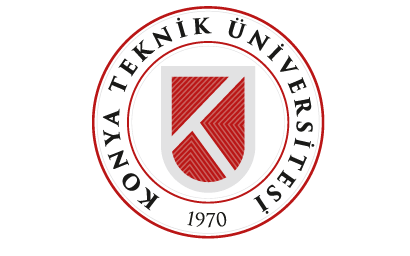 *Verilen tüm notlar 100 puan üzerinden değerlendirilecektir.ÖĞRENCİNİNT.C. Kimlik Numarası:ÖĞRENCİNİNAdı Soyadı:ÖĞRENCİNİNÖğrenci Numarası:ÖĞRENCİNİNBölümü:ÖĞRENCİNİNİşletmenin Adı:ÖĞRENCİNİNSorumlusunun Adı Soyadı:İzleyici Öğretim Elemanı Öğrenci Değerlendirme Kriterleriİzleyici Öğretim Elemanı Öğrenci Değerlendirme KriterleriNot      [ 0    25   50  100 ]1Öğrencinin mesleki bilgi düzeyi ve yeterlilik durumu2Öğrencinin eğitimi sonundaki alaka düzeyi3Öğrencinin sunum yapabilme yeteneği4Eğitim sürecini verimli geçirmesi5Görev ve sorumluluk bilinci6İletişim ve iş birliğine yatkınlık7Motivasyon ve öğrenme isteği8Sentez yapabilme/öneri sunabilme yeteneği9Diksiyon ve kendini açıklayabilme yeteneği10Staj defteri düzen ve içeriğiKomisyon üyelerinin görüşleriİzleyici öğretim elemanı imzasıKomisyon üyelerinin görüşleriİzleyici öğretim elemanı imzasıKomisyon üyelerinin görüşleriİzleyici öğretim elemanı imzası